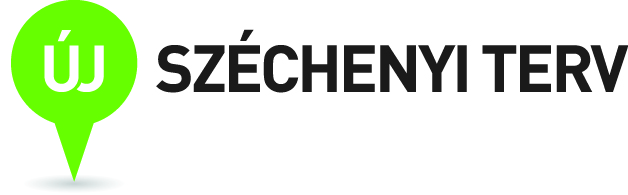 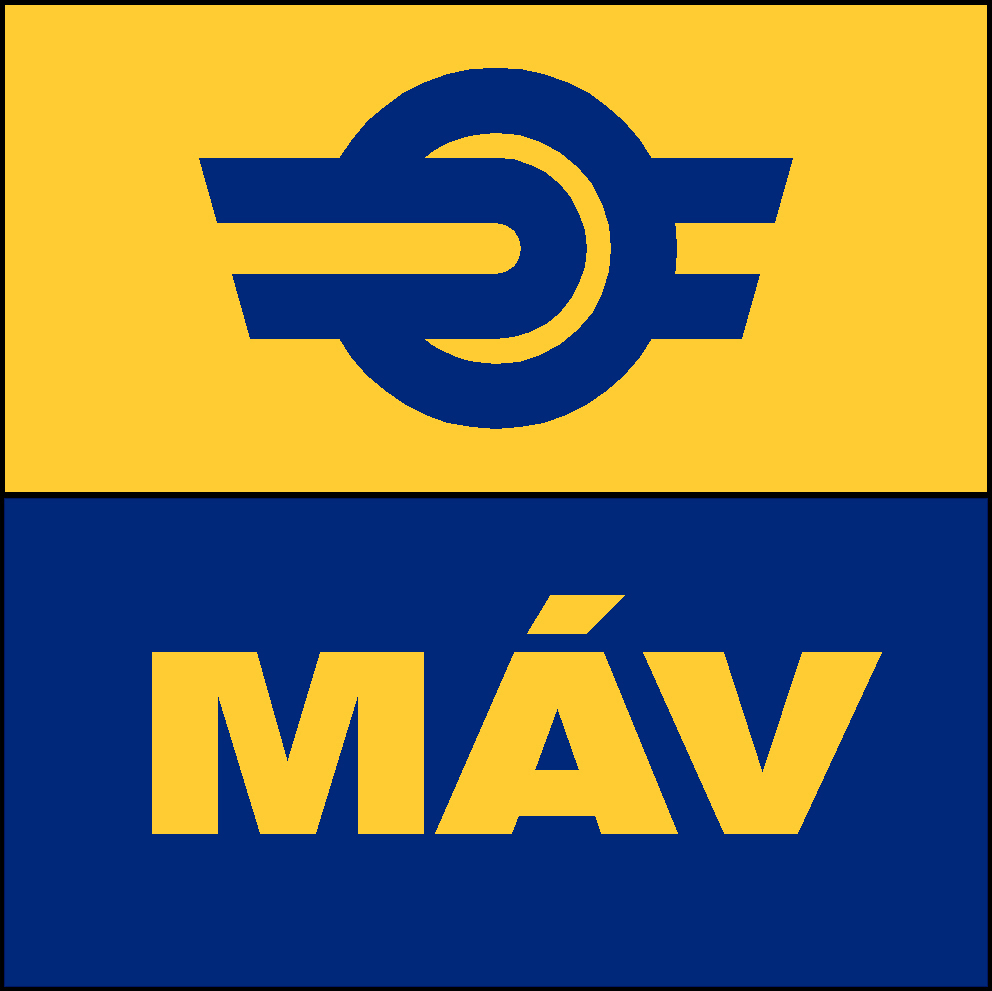 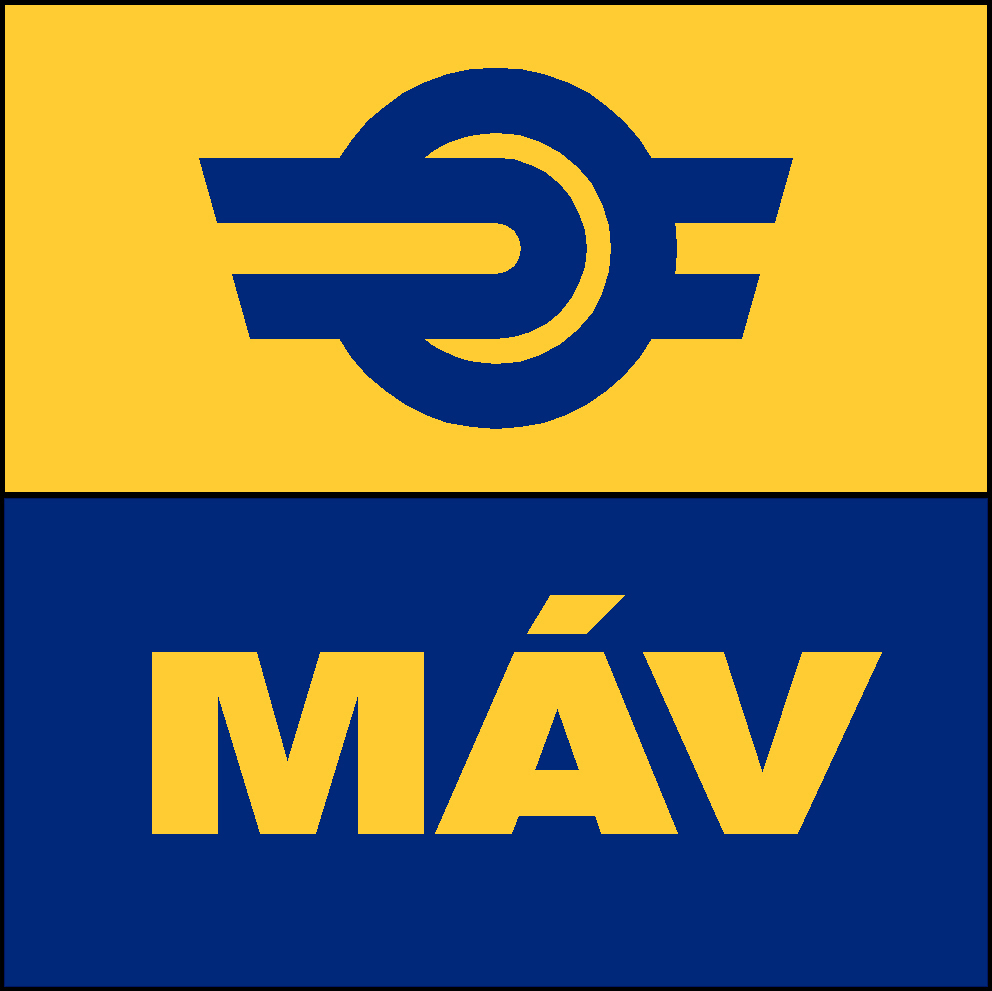 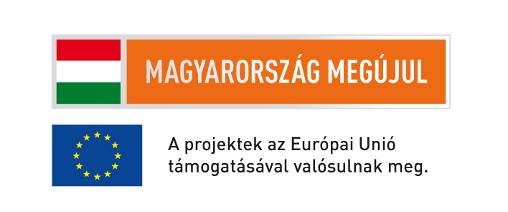 Az épület rehabilitációja a műszaki szempontból indokolt szerkezeti és épületgépészeti munkák elvégzésén túl, a vasúti szolgáltatások mai technikai és üzletpolitikai követelményeinek figyelembe vételével, valamint az európai vasútállomás-fejlesztési trendeknek megfelelően kerül megvalósításra, a műemlékvédelmi előírások szigorú betartása mellett.A pécsi állomás rekonstrukciójának műszaki tartalma:az egész épületegyüttes homlokzatának műemlékvédelmi követelményeknek megfelelő modernizálása, továbbá az ún. „Posta szárny” felújítása, ami helyet ad a Kormányablaknak.az utasterek, az utas-kiszolgálás (menetjegy-pénztárak, ügyfélközpont, utas WC,) és a vasúti infrastruktúra működéséhez szükséges irodák, technikai helyiségek funkcionális korszerűsítése,az állomás utas-információs rendszerének megújítása,az utazóközönség biztonsága érdekében videókamerás megfigyelő rendszer telepítése,a szolgáltatásokhoz való, akadálymentes eljutás biztosítása,az épület épületgépészeti berendezéseinek, fűtési rendszerének, víz- és csatornahálózatának, elektromos hálózatának újjáépítése,korszerű tűzvédelmi hálózat kiépítése.Ezeknek a munkáknak az elvégzésével a felvételi épület teljesen megújul mind épületszerkezeti, mind funkcionális állapotát tekintve. Az épület hosszú távon biztosítja az utasok és az épületben dolgozók részére a biztonságos, korszerű, mai kor követelményeinek megfelelő használatot.MÁV Zrt. – Kommunikációs IgazgatóságMÁV Magyar Államvasutak zRt.Vezérigazgatóság – KOMMUNIKÁCIÓS IGAZGATÓSÁGTelefon:     Fax: (06-1) 511-4931  E-mail: sajtomav.hu